Hallo, ich bin Kübra, leidenschaftliche Lehramtsstudentin an der Universität zu Köln, mit der Fächerkombination Deutsch und Geschichte. Durch eine gute Freundin habe ich mich 2020 beim Kant-Institut beworben und unterrichte seitdem an verschiedenen Schulen und Klassenstufen. Da ich an vielen Projekten wie Fit in Deutsch, MSB, Schulministerium, Aufholen nach Corona etc. mitwirken durfte, konnte ich neben Hochschulpraktika viele Erfahrungen sammeln. Das Kant-Institut hat mir die Angst vor der Klasse zu stehen genommen und sehr geholfen, mich gut auf meine Arbeit als Lehrerin vorzubereiten und dafür bin ich sehr dankbar! So kann ich also für mich sagen, dass ich von der ersten Stunde bis heute meine Arbeit mit viel Herzblut mache. Zudem habe ich viele tolle Menschen kennengelernt, die mir sehr ans Herz gewachsen sind. Danke Kant- Institut! 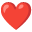 